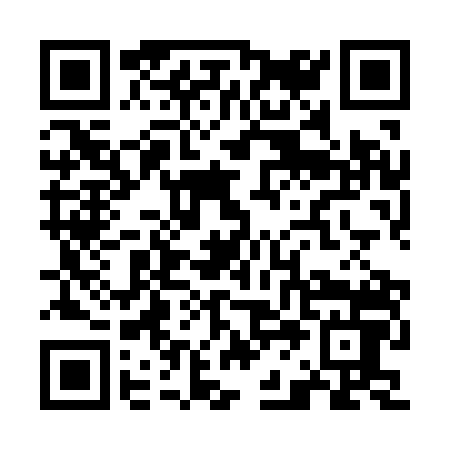 Prayer times for Rocadas de Vilarinho, PortugalWed 1 May 2024 - Fri 31 May 2024High Latitude Method: Angle Based RulePrayer Calculation Method: Muslim World LeagueAsar Calculation Method: HanafiPrayer times provided by https://www.salahtimes.comDateDayFajrSunriseDhuhrAsrMaghribIsha1Wed4:476:321:316:278:3110:102Thu4:456:311:316:288:3210:123Fri4:436:301:316:288:3310:134Sat4:416:291:316:298:3410:155Sun4:406:271:316:308:3510:166Mon4:386:261:316:308:3610:187Tue4:366:251:316:318:3710:198Wed4:356:241:316:318:3810:219Thu4:336:231:316:328:3910:2210Fri4:316:221:316:338:4010:2411Sat4:306:211:316:338:4110:2512Sun4:286:201:316:348:4210:2713Mon4:266:191:316:348:4310:2814Tue4:256:181:316:358:4410:3015Wed4:236:171:316:358:4510:3116Thu4:226:161:316:368:4610:3317Fri4:206:151:316:368:4710:3418Sat4:196:141:316:378:4810:3619Sun4:186:131:316:388:4910:3720Mon4:166:121:316:388:5010:3821Tue4:156:111:316:398:5110:4022Wed4:146:111:316:398:5210:4123Thu4:126:101:316:408:5310:4324Fri4:116:091:316:408:5410:4425Sat4:106:091:316:418:5510:4526Sun4:096:081:316:418:5510:4727Mon4:086:071:326:428:5610:4828Tue4:076:071:326:428:5710:4929Wed4:066:061:326:438:5810:5030Thu4:056:061:326:438:5910:5131Fri4:046:051:326:448:5910:53